			Žádost o dotaci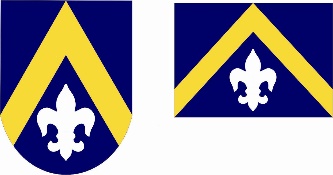 Tento formulář je určen pro žádosti o individuální dotace mimo vyhlášené dotační programy.ZÁKLADNÍ ÚDAJE O ŽADATELIZÁKLADNÍ ÚDAJE O ŽADATELInázev/obchodní firma/jméno a příjmeníidentifikační číslo/datum narozeníadresa sídla/bydlištěčíslo bankovního účtu, na který má být dotace zaslánakontaktní telefon a emailÚDAJE K DOTACIÚDAJE K DOTACIpožadovaná částkaúčel, na který chce dotaci žadatel použítdoba, v níž má být dosaženo uvedeného účelu(předpokládaný termín konání akce)odůvodnění žádostiÚdaje o žadateli, který je právnickou osobouÚdaje o žadateli, který je právnickou osobouinformace o identifikaci osob jednajících jménem žadatele s uvedením, zda tyto jednají jako jeho statutární orgán nebo zda tyto osoby jednají na základě udělené plné mociúdaje o skutečném majiteli žadatele podle zákona upravujícího evidenci skutečných majitelů, je-li žadatel evidující osobouDoloží se přílohou ve formě úplného výpisu platných údajů a údajů, které byly vymazány bez náhrady nebo s nahrazením novými údaji.informace o identifikaci osob, v nichž má žadatel podíl, a o výši tohoto podíluostatníostatnípovinná příloha: Potvrzení o zřízení bankovního účtuVýpis ze spolkového rejstříku nebo OR, ŽR (platný ke dni podání žádosti – z webových stránek justice.cz nebo rzp.cz)Stanovy, zřizovací listinaseznam případných dalších příloh žádostiv případě zastoupení na základě plné moci i plnou mocden vyhotovení žádosti podpis žadatele/osoby zastupující žadatele(podepsat, tak jak je uvedeno ve Výpisu ze SR nebo OR, ŽR)